.#32 Count Intro[1 – 8] SIDE, TOGETHER, SIDE, TOGETHER, FWD, LOCK, FWD, SWEEP, TOUCH[9 – 17] SIDE, TOGETHER, SIDE, TOGETHER, SIDE, JAZZ BOX[18 – 24] OUT, OUT, DOWN, LIFT, DOWN, HITCH, COASTER STEP[25 – 32] PADDLE, PADDLE, STEP, TOUCH, STEP, TOUCH* Check out the walkthrough and demo on my youtube channel: youtube.com/MeganWheelerDance * Copyright © 2019 Megan Wheeler (meganwheelerdance@gmail.com) All rights reservedGod Loves A Dancer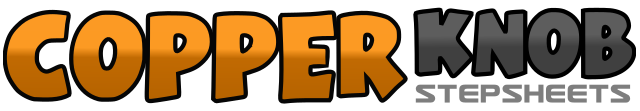 .......Count:32Wall:4Level:High Beginner.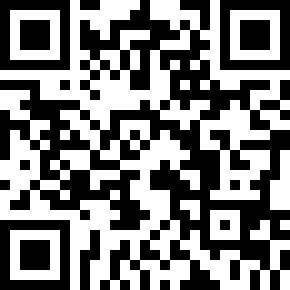 Choreographer:Megan Wheeler (USA) - October 2019Megan Wheeler (USA) - October 2019Megan Wheeler (USA) - October 2019Megan Wheeler (USA) - October 2019Megan Wheeler (USA) - October 2019.Music:God Is a Dancer - Tiësto & MabelGod Is a Dancer - Tiësto & MabelGod Is a Dancer - Tiësto & MabelGod Is a Dancer - Tiësto & MabelGod Is a Dancer - Tiësto & Mabel........1,2,3,41) Step R to right; 2) Close L to R; 3) Step R to right; 4) Close L to R5&65) Step R forward; &) Lock L behind R; 6) Step R forward7,87) Sweep L from back to front; 8) 1/4 turn right, touching L next to R [3:00]1,2,3&1) Step L to left; 2) Close R to L; 3) Step L to left; &) Close R to L4,5,64) Step L to left; 5) Cross R over L; 6) Step L back7,87) Step R to right; 8) Step L forward1,21) Step R to right; 2) Step L to left3,43) Slight bend in knees; 4) Straighten legs and lift R leg, open hips to 4:305,65) Slight bend in knees replacing R foot to ground; 6) Hitch L leg7&87) Step L back; &) Close R to L; 8) Step L forward1,21) 1/4 left paddling R foot; 2) Take weight L3,43) 1/4 left paddling R foot; 4) Take weight L5,6,7,85) Step out on R; 6) Touch L out; 7) Place weight on L; 8) Touch R out